
Under forudsætning af, at banen er etableret af os, eller på et professionelt og håndværksmæssigt forsvarligt grundlag, yder vi 10 års garanti på produktet fra leveringsdato.
Garanti gælder dog kun træbander, såfremt disse bliver oliebehandlet en gang årligt.For eventuelle låger og andre bevægelige låger, er garantien gældende i 2 år.Varenummer/
andetBeskrivelseSupplerende infoAnv./diverse infoAT60-XXXXMultibane Multibane norm: DS/EN 15312+A1Boldspil
alle aldreMaterialerHåndboldmål
Basketplader og -kurveVarmgalvaniseret stålkonstruktion
Fuldsvejst, endestykkerne fastskruet.
Forsynet med aluminiumforkant som bandestolperMaterialerHockeymål,Stolper, lister og
beslagAluminium: AlMgSi0,5 EN-AW 6060/6063 - T66 – AlMgSi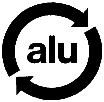 MaterialerTræBander
ellerSpærtræ (primært fyr) 45 x 195 mm (støjsvagt)
Oliebehandlet med Würth 40halvdækkende Alkyd 2202 TeakMaterialerPlastBanderGenbrugsplast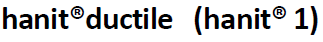 ISO14001MaterialerSkruer og bolte m.m.Rustfri A2: Bolte, skiver og møtrikker.
Plastprop: LDPE (low density polyethylen) sollysbestandig